May 15th, 2018Mr. Mark L. JohnsonWashington Utilities and Transportation Commission1300 S. Evergreen Park DR SWP.O. Box 47259Olympia, WA. 98504-7250BML Investments LLC, DBA Wenatchee Valley Shuttle Certificate Number 64605Dear Mr. Johnson, The company is filing replacement pages at the request of staff.  We would also like you to please cancel our prior proposed revisions to the following pages:  Title page and Page 1.  Should you have any questions or concerns please feel free to reach out to me.Sincerely,Monique Lott OwnerWenatchee Valley Shuttle509-630-2745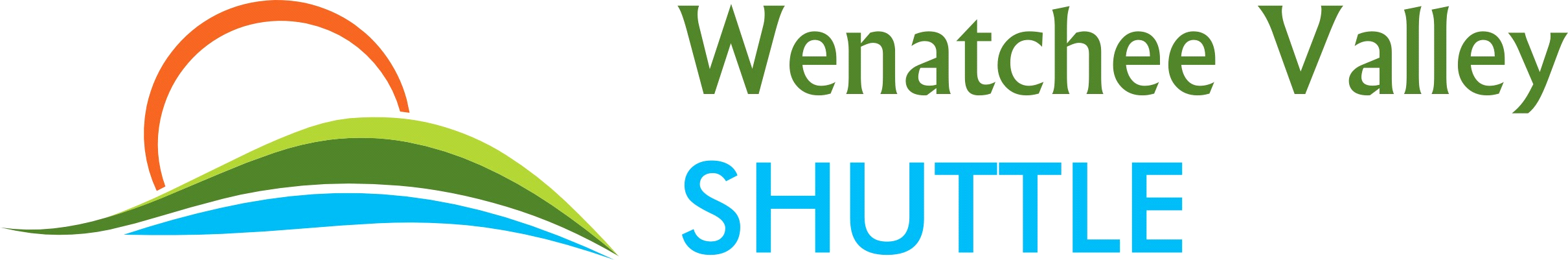 